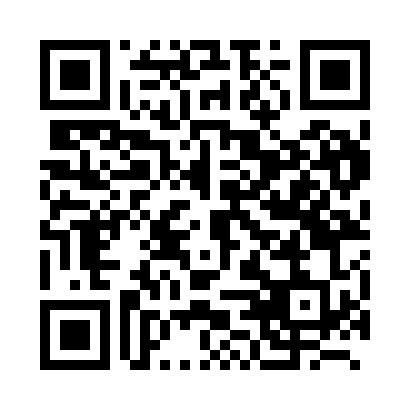 Prayer times for Frayere, BelgiumWed 1 May 2024 - Fri 31 May 2024High Latitude Method: Angle Based RulePrayer Calculation Method: Muslim World LeagueAsar Calculation Method: ShafiPrayer times provided by https://www.salahtimes.comDateDayFajrSunriseDhuhrAsrMaghribIsha1Wed3:566:201:445:469:0811:222Thu3:536:181:435:469:0911:243Fri3:506:171:435:479:1111:274Sat3:466:151:435:489:1311:305Sun3:436:131:435:489:1411:336Mon3:396:111:435:499:1611:367Tue3:366:101:435:499:1711:398Wed3:326:081:435:509:1911:429Thu3:296:061:435:519:2011:4610Fri3:286:051:435:519:2211:4911Sat3:276:031:435:529:2311:5112Sun3:276:021:435:529:2511:5113Mon3:266:001:435:539:2611:5214Tue3:255:591:435:549:2811:5215Wed3:255:571:435:549:2911:5316Thu3:245:561:435:559:3011:5417Fri3:245:551:435:559:3211:5418Sat3:235:531:435:569:3311:5519Sun3:235:521:435:569:3511:5620Mon3:225:511:435:579:3611:5621Tue3:225:501:435:579:3711:5722Wed3:215:481:435:589:3911:5723Thu3:215:471:435:589:4011:5824Fri3:215:461:435:599:4111:5925Sat3:205:451:445:599:4311:5926Sun3:205:441:446:009:4412:0027Mon3:205:431:446:009:4512:0028Tue3:195:421:446:019:4612:0129Wed3:195:411:446:019:4712:0230Thu3:195:401:446:029:4812:0231Fri3:195:401:446:029:4912:03